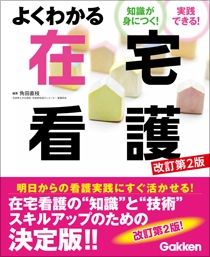 書籍のおしらせ明日からの看護実践に活かせる在宅看護書　2016年9月改定第2版発行当ステーションの訪問看護認定看護師が執筆していますので、ぜひご覧ください。